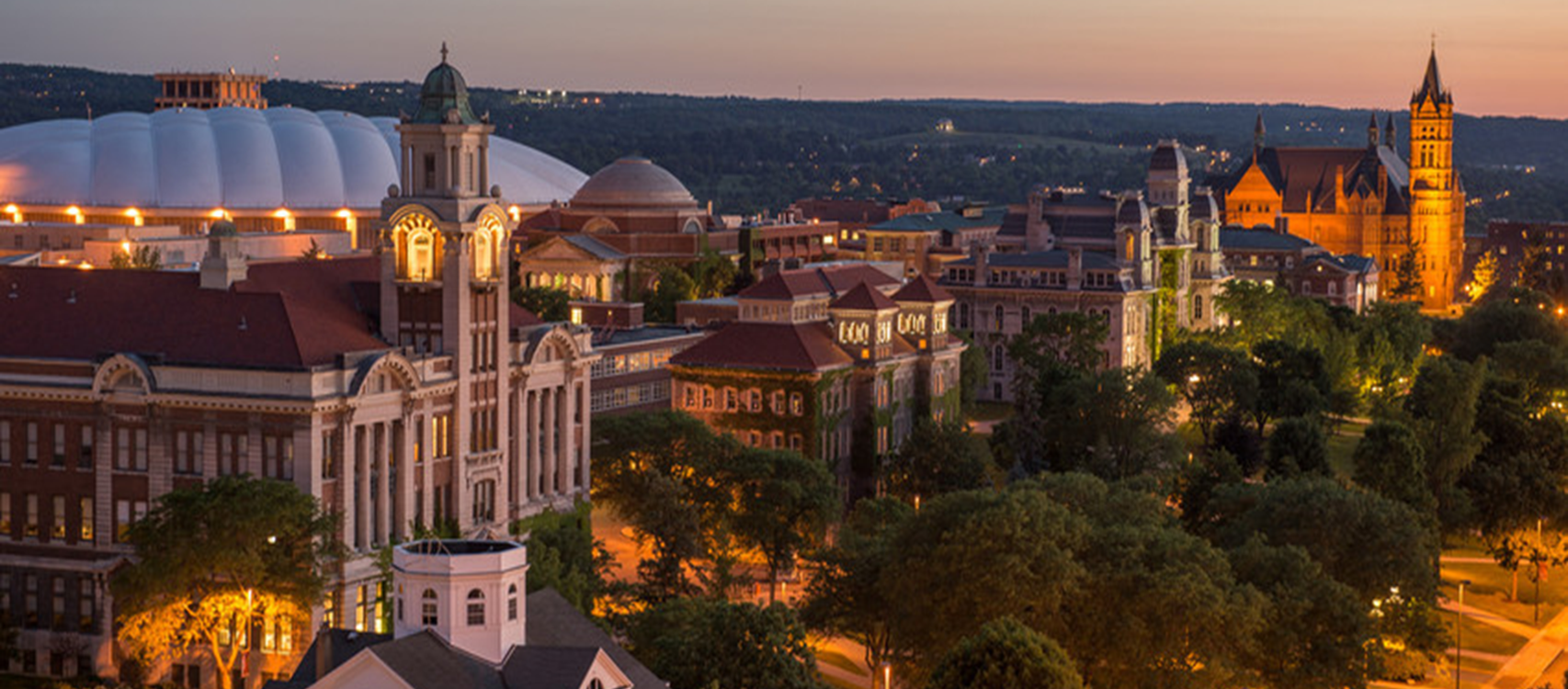 g